        Bosna i Hercegovina              	                                                            Bosnia and Herzegovina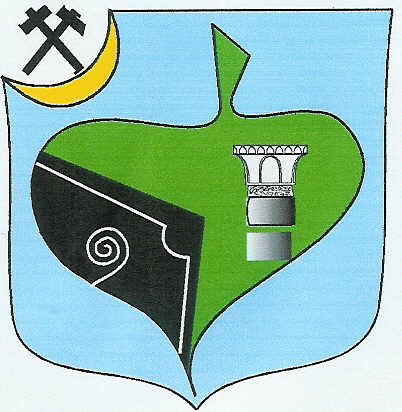  Federacija Bosne i Hercegovine		                         Federation of Bosnia and Herzegovina    Zeničko-Dobojski Kanton                                                                             Zenica-Doboj Canton         OPĆINA BREZA	                                                                                 MUNICIPALITY OF BREZA         Općinski načelnik                                                                                        Municipality majorBroj:01/2-23 -             /21Breza, 09.04.2021. godineP L A N   I   PROGRAMODRŽAVANJA JAVNE RASVJETE NA PODRUČJU OPĆINE BREZAZA 2021. GODINUUVOD Prema važećim zakonskim propisima održavanje javne rasvjete pripada komunalnim djelatnostima zajedničke komunalne potrošnje. Komunalne djelatnosti su od javnog interesa i obavljaju se kao javne službe a obavljanje komunalnih djelatnosti obezbjeđuju općine. JAVNA RASVJETA KAO KOMUNALNA DJELATNOSTOdržavanje javne rasvjete vrši se u skladu sa Zakonom o komunalnim  djelatnostima Zeničko-dobojskog kantona (u daljem tekstu Zakon).Održavanje javne rasvjete spada u komunalne djelatnosti zajedničke komunalne potrošnje koje se finansiraju iz komunalne naknade koja predstavlja javni prihod općine. U članu 4., tačka 16.Zakona pod pojmom održavanje javne rasvjete podrazumijevase održavanje objekata i uređaja javne rasvjete kojom se osvjetljavaju prometne i druge javne površine. 2. UPRAVLJANJE ODRŽAVANJEM JAVNE RASVJETEUpravljanje održavanjem javne rasvjete je u nadležnosti Službe za privredu, putemstručnog saradnika za poslove komunalne infrastrukture.Povjeravanje usluge održavanja javne rasvjete vrši se u skladu sa članom 9. Zakona.Davaoci komunalne usluge održavanja javne rasvjete mogu biti pravna i fizička lica iz člana 8. ZakonaDavaoc komunalne usluge održavanja javne rasvjete mora ispunjavati uslove propisane članom 10. Zakona.U skladu sa Zakonom o komunalnim djelatnostima Ze-do kantona Općinski načelnik za svaku kalendarsku godinu donosi Plan i program održavanja komunalne infrastrukture zajedničke potrošnje.Osnov za donošenje Plana i programa održavanja javne rasvjete je postojeće stanje javne rasvjete koje se utvrđuje na osnovu uspostavljene evidencije javne rasvjete i iznosa sredstava koja se planiraju Budžetom Općine Breza za ovu namjenu.Održavanje postojećih sistema javne rasvjete može biti:a) Redovno održavanje:Podrazumijeva-  pregled i periodično provjeravanje elektroenergetskih postrojenja, objekata i uređaja javnerasvjete radi utvrđivanja njihova stanja i pogonske sposobnosti;- remont objekata i postrojenja, odnosno njihovih dijelova, te uređaja javne rasvjete radi zamjene ili otklanjanje nedostataka na dotrajalim dijelovima radi održavanja postrojenja u tehnički ispravnom stanju, pod uvjetom da se ne mijenjaju tehničke karakteristike i funkcionalnost objekata, uređaja i instalacija. Obavlja se jedanput mjesečno na osnovu snimljenog postojećeg stanja neispravnih rasvjetnih tijela u pojedinim ulicama, trgovima i naseljima. b) Vanredno održavanje:- pregled postrojenja radi utvrđivanja i otklanjanja posljedica vremenskih nepogoda (oluja, atmosferska pražnjenja, inje, snijeg, poplava, požar, klizanje terena i slično);- hitne intervencije na otklanjanju uočenih nedostataka i oštećenja na objektima i uređajima javne rasvjete, isključenje iz pogona s ciljem sprečavanja ugrožavanja sigurnosti pogona.	c)  Proširenje-dopuna novim rasvjetnim tijelima sistema postojeće rasvjete	Podrazumijeva postavljanje novih rasvjetnih tijela na postojeći sistem javne rasvjete u skladu sa naponskim opterećenjem mjernog mjesta. Izuzetno se može izvesti na osnovu stručnog mišljenja davaoca komunalne usluge tamo gdje postoje tehnički uvjeti izvedbe. Odluku o  proširenju-dopuni donosi Općinski načelnik, koja je sastavni dio naloga koji izdaje naručioc usluge.d) Dekorativna rasvjeta podrazumijeva poslove dekoracije svjetlećim elementima stubova javne rasvjete, drveća, fasada i drugih javnih površina u vrijeme državnih i vjerskih praznika kao i drugih manifestacija.	e) Modernizacija postojećeg sistema javne rasvjete ili Rekonstrukcija i racionalizacija javne rasvjetePodrazumijeva zamjenu starih i dotrajalih stubova, odnosno nabavku i ugradnju betonskihi metalnih ili od drugog materijala stubova, kao i zamjenu postojećih sijalica štednim sijalicama gdje za to postoje tehnički uvjeti izvedbe (zamjena postojećih ne racionalnih svjetiljki sa svjetiljkama boljih svjetlosnih karakteristika).Namjera Općine Breza je modernizirati javnu rasvjetu primjenom najučinkovitijih LED rasvjetnih tijela, koja zadovoljavaju sve zahtjeve u pogledu zaštite od svjetlosnog onečišćenja, ali i nemaju u sebi nikakvih sastojaka opasnih teških metala (živa, olovo) pa su RoHS kompatibilni i ne podliježu posebnim zahtjevima za zbrinjavanje elektroničkog otpada.STANJE SISTEMA JAVNE RASVJETE NA PODRUČJU OPĆINE BREZAPostojeći Sistem javne rasvjete na području Općine Breza zbog različitih perioda gradnje je vrlo šarolik i neujednačen.Sva postojeća rasvjetna tijela su postavljena prije više godina te imaju bitno smanjenu reflektirajuću sposobnost usljed onečišćenja i starenja materijala. Za navedena rasvjetna tijela smatra se da imaju primjetne gubitke. 	Rasvjetna tijela su postavljena u najvećoj mjeri na stubove koji su u vlasništvu Elektrodistribucije Breza, izuzev AB stubova koji se nalaze uz reginalnu cestu R444 koji su u vlasništvu Općine Breza (154 stuba) i metalnih stubova koji se nalaze u gradu na parking prostorima, dječijem igralištu, sportsko rekreacionim centrima i Centralnom spomen obilježju. AB stubovi koji se nalaze uz Regionalnu cestu R444 su dotrajali i različitih su izvedbi i oblika.Rasvjetna tijela su takođe neujednačena i dotrajala. Svjetiljke za uličnu rasvjetu su različitih oblika i starosti u ovisnosti od proizvođača i perioda postavljanja. Šarolikost žarulja u ovim svjetiljkama je izražena od štedne žarulje 65 W do živine žarulje od 400 W. Ukupan broj rasvjetnih tijela u sistemu javne rasvjete je 1265. U urbanom dijelu grada je 550 rasvjetnih tijela, a u ruralnim područjima Općine je 715 rasvjetnih tijela.	Tabelerni pregled rasvjetnih tijela po naseljenim mjestima je sastavni dio ovog Programa.	Sistem javne rasvjete Općine Breza napaja se iz trafostanica, sa ukupno 36 mjernih mjesta koja se nalaze unutar trafostanica. Sa mjernih mjesta sistem se grana na više izvoda, što predstavlja problem prilikom održavanja javne rasvjete,zbog prevelike angažirane snage i velikih padova napona na dugim trasama.Paljenje javne rasvjete se vrši pomoću svjetlosnog releja (dan-noć). Največi broj sistema javne rasvjete nema odgovarajuću projektno-tehničku dokumentaciju izuzev sistema koji su građeni u zadnjih nekoliko godina (Vrankamen, Bulbulušići, Izbod, Potkraj, Trtorići, Dječije igralište, Centralno spomen obilježje, SRC Prikodolica). Glavni projekti javne rasvjete izrađeni su za naselja Koritnik i Smailbegovići i postupak legalizacije postojećih sistema je u toku.  Cijela problematika bi se eliminirala korištenjem štedne tehnologije na koju ne utječe pad napona jer koriste posebne elektroničke predspojne naprave koje se prilagođavaju ulaznom naponu davajući konstantan napon na LED modul.Tabelarni pregled sistema javne rasvjete po naseljenim mjestima, sa vrstom I visinom stupova, konfiguracijom  I klasom cesta.Ukupan broj rasvjetnih tijela u sistemu javne rasvjete je 1265. U urbanom dijelu grada  550 rasvjetnih tijela, a u ruralnim područjima Općine je 715 rasvjetnih tijela. Ukupno proračunata angažirana snaga trenutnog referentnog stanja javne rasvjete iznosi  108.284,00 W, dok bi primjenom najučinkovitijih LED rasvjetnih tijela angažirana snaga prema procjenama iznosila 36.319,40 W. Studija izvodljivosti upravljanja javnom rasvjetom primjenom najučinkovitijih LED rasvjetnih tijela kroz klasifikaciju prometnica predviđa smanjenje potrošnje el. energije za gotovo 70%.4. PLAN ODRŽAVANJA JAVNE RASVJETE U 2021. GODINIPostojeći sistem javne rasvjete održavati u funkcionalnom stanju izborom izvođača i dodjelom ugovora o održavanju ovlaštenom izvođaču radova u skladu sa Zakonom o javnim nabavkama. Sredstva za održavanje javne rasvjete planirana su u Budžetu Općine Breza za 2021. godinu u iznosu od 15.000,00 KM, Osnov za izradu tehničke specifikacije za 2021. godinu je prosječni utrošak opreme i materijala u zadnje tri godine, a u okviru Budžetom planiranih sredstava.U cilju postizanja energetski efikasnije javne rasvjete i željenih svjetlosnih efekata  javne rasvjete do naredne sjednice Općinskog vijeća Breza pripremiti akt o tehničkim uslovima sistema javne rasvjete koji će biti osnov za svaku aktivnost na novim zahvatima, odnosno modernizaciji i rekonstrukciji postojećeg sistema javne rasvjete i izgradnji novih sistema javne rasvjete.Na osnovu navedenog akta putem ovlaštenih kuća izraditi energetski auditi projektno-tehničku dokumentaciju za ukupan sistem javne rasvjete ili ovisno o raspoloživim sredstvima energetski audit se može raditi po pojedinim mjernim mjestima kao cjelinama na osnovu kojih se mogu obezbijediti sredstva i vršiti modernizacija odnosno izgradnja novih sistema javne rasvjete.Izgradnja novih sistemaIzgradnja novih sistema može se izvoditi samo na osnovu naprijed nevedene dokumentacije. Plan izgradnje novih sistema javne rasvjete, kao i Plan modernizacije postojećih sistema javne rasvjete za svaku kalendarsku godinu donosi Općinski načelnik na prijedlog ovlaštene službe. Planom se utvrđuje izgradnja objekata i uređaja sistema javne rasvjete po ulicama/naseljima teritorijalno povezanim u jednu cjelinu. Plan obavezno sadrži opis poslova s predmjerom i predračunom radova i procjenom troškova za gradnju objekata i uređaja, te za nabavku opreme, kao i iznos financijskih sredstava potrebnih za realizaciju  s naznakom izvora financiranja.Izgradnja novih sistema javne rasvjete i modernizacija finansira se iz Budžeta općine i prikupljenih sredstava mještana zainteresiranih za izgradnju novih sistema javne rasvjete kao i iz drugih izvora finansiranja.Izgrađeni  objekti i uređaji javne rasvjete su u vlasništvu općine.5.DUŽNOSTI DAVAOCA KOMUNALNE USLUGE ODRŽAVANJA JAVNE RASVJETEDavaoc komunalne usluge održavanja javne rasvjete dužan je osigurati njihovo trajno ikvalitetno obavljanje tako da objekti i uređaji javne rasvjete budu neprekidno u stanju funkcionalne ispravnosti.Ako davaoc komunalne usluge održavanja javne rasvjete poslove ne obavlja u skladus ovim Programom i potpisanim ugovorom, odgovara ugovornom organu za svu štetu koja bi mu time bila nanesena.6. PROCEDURA REDOVNOG ODRŽAVANJA JANE RASVJETEEvidenciju sistema javne rasvjete na području općine Breza, Izradu potrebne dokumentacije i obradu podataka o objektima i uređajima javne rasvjete i njihovoj gradnji, tehničkim karakteristikama i načinu korištenja, vođenje dokumentacije o pregledima objekata i uređaja, te izvršenim radovima i uslugama na sistemu javne rasvjete vodi Služba za privredu, putem Stručnog saradnika za komunalnu infrastrukturu.Prikupljanje podataka sa terena o stanju javne rasvjete vrši Stručni saradnik za poslove komunalne infrastrukture i Koordinator rada sa mjesnim zajednicama. Evidencija primljenih podataka vodi se na posebno pripremljenom obrascu.Održavanje postojećeg sistema javne rasvjete vrši se periodično. Specifikaciju potrebnih radova priprema Stručni saradnik za komunalnu infrastrukturu. Za svaku specifikaciju radova otvara se poseban predmet. Za otvoreni predmet izdaje se nalog davaocu usluge/radova za izvođenje radova koji potpisuje Općinski načelnik ili lice koje pismeno ovlasti Općinski načelnik.  Nadzor nad izvođenjem radova na  održavanju javne rasvjete vršit će Stručni saradnik za poslove komunalne infrastrukture i predsjednik MZ na čijem području se izvode radovi bez čije saglasnosi se neće prihvatiti faktura davaoca usluge/radova.Prije izvođenja radova na terenu davaoc usluge održavanja obavezan je prijaviti početak  izvođenja radova naručiocu usluge. Naručioc usluge obavezan je po završetku radova primiti izvedene radove na osnovu kojih davaoc usluge izrađuje fakturu koja mora biti potpisana od strane ovlaštenog lica naručioca usluge.		Detaljno uputstvo o načinu prijema prijava kvarova sa terena, obrade prijava, način izdavanja naloga za otklanjanje nedostataka, pračenje realizacije, te vođenje evidencija o održavanju javne rasvjete sa propisanim obrascima donijet će Općinski načelnik na prijedlog nadležne službe. 7. PRIJEDLOG TEHNIČKE SPECFIKACIJE SA POTREBNIM ROBAMA, MATERIJALIMA I USLUGOM UGRADNJE NA ODRŽAVANJU SISTEMA JAVNE RASVJETE ZA 2021.GODINU SA PROCIJENJENOM CIJENOM KOŠTANJA (sačinjen na osnovu analize utrosenih roba i materijala na održavanju javne rasvjete u zadnje tri godine)PREDLAGAČ							OPĆINSKI NAČELNIK						Služba za privredu							            Vedad JusićDIO OBUHVATA OPĆINA BREZAVRSTA /NAZIV CESTEKLASA CESTE/VISINA MONTAŽE RASVJETNOG TIJELA (m)GEOMETRIJA STUPOVA JAVNE RASVJETE NA PROMETNICIŠIRINA CESTEBR. PROM. TRAKAUDALJENOST IZMEĐU POSTOJEĆIH SVJETILJKI / STUPOVAKOLIČINA POSTOJEĆIH SVJETILJKITIP STUPASEGMENT 1/ NACRT I, NACRT IIR-444/Moševićka/RudarskaM4/9JEDNOSTRANO724030BETONSKISEGMENT 2/ NACRT I, NACRT IIR-444/Rudarska/BRANILACA GRADAM4/10JEDNOSTRANO723565BETONSKISEGMENT 3/ NACRT IIVrbovik/Župča/PodgoraM5/8JEDNOSTRANO5240238BETONSKISEGMENT 4/ NACRT I, NACRT IIPotkraj/ Kamenice/ Izbod/ BulbulušićiM5/8JEDNOSTRANO5240180BETONSKISEGMENT 5/ NACRT IKoritnik/ BukovikM5/8JEDNOSTRANO524057BETONSKISEGMENT 6/ NACRT I, NACRT IIBulbulušići/ Patriotskelige/ Mahala/ Smailbegovići/ OdredSretno/M5/8JEDNOSTRANO5240137BETONSKISEGMENT 7/ NACRT I6.April/ Odred Plana/ BanjevacM5/8JEDNOSTRANO623566BETONSKI/ METALNISEGMENT 8/ NACRT IAlijeIzetbegovićaC3/10NASUPROTNO7/2/3304BETONSKI/ METALNISEGMENT 9/ NACRT IAlijeIzetbegovićaM3/9JEDNOSTRANO7/102377BETONSKISEGMENT 10/ NACRT IAlijeIzetbegovićaC3/10BETONSKI STUP U CENTRU RAČVE PROMETNICE102/3305BETONSKISEGMENT 11/ NACRT IAlijeIzetbegovićaM3/9JEDNOSTRANO7/102375BETONSKISEGMENT 12/ NACRT IAlijeIzetbegovićaC3/10NASUPROTNO7/102/3403BETONSKISEGMENT 13/ NACRT IŠehidskaM4/10JEDNOSTRANO724017BETONSKISEGMENT 14/ NACRT ISalkeBešlagića/ BogumilskaM4/9JEDNOSTRANO724043BETONSKI/ METALNISEGMENT 15/ NACRT IDžemalaBijedića/ FilipaLastića/ Destijanska/ Stari most/ MustafeKeškić/ Brigadna/ 7. mart/ VrankamenM5/8JEDNOSTRANO524075BETONSKI/ METALNI/ DRVENISEGMENT 16/ NACRT ISalkeBešlagića/ Stara Kula/ Tičija/ Smrekovci/ Sutješčica/ IsmetaŠarićaM5/8JEDNOSTRANO524068BETONSKI/ METALNISEGMENT 17/ NACRT IParking pokrajuliceSalkeBešlagićaC4/5NASUPROTNO10/157METALNISEGMENT 18/ NACRT IDječijeigralištepokraj Radio BrezeP4/5NASUPROTNO10/209METALNISEGMENT 19/ NACRT IDekorativnesvjetiljke u ulicamaAlijeIzetbegovića/ DžemalaBijedića/ Bogumilska/ Dom zdravljaBrezaP3/4JEDNOSTRANO6,511539METALNISEGMENT 20/ NACRT IOdredSretno/ Banjevac/ Stare jame/ Smrekovci/GornjaBrezaM5/8JEDNOSTRANO524058BETONSKISEGMENT 21/ NACRT IIIVijesolići/ KolovajM5/8JEDNOSTRANO524048BETONSKISEGMENT 22/ NACRT IIIPrhinjeM5/8JEDNOSTRANO52407BETONSKISEGMENT 23/ NACRT IVVardišteM5/8JEDNOSTRANO524013BETONSKISEGMENT 24/ NACRT VTrtorićiM5/8JEDNOSTRANO524046BETONSKISEGMENT 25/ NACRT VSlivnoM5/8JEDNOSTRANO524022BETONSKISEGMENT 26/ NACRT VIOrahovoM5/8JEDNOSTRANO524016BETONSKIRedni
 brojJedinica
mjereKoličinaJedinična 
cijena (KM)Ukupna cijena bez PDV-a
(KM) PDV
17%
(KM)Ukupna cijena s PDV-om
(KM)Redni
 brojOPIS STAVKE  
(materijal i usluga)Jedinica
mjereKoličinaJedinična 
cijena (KM)Ukupna cijena bez PDV-a
(KM) PDV
17%
(KM)Ukupna cijena s PDV-om
(KM)Redni
 brojJedinica
mjereKoličinaJedinična 
cijena (KM)Ukupna cijena bez PDV-a
(KM) PDV
17%
(KM)Ukupna cijena s PDV-om
(KM)a)  SVJETILJKEa)  SVJETILJKEa)  SVJETILJKEa)  SVJETILJKEa)  SVJETILJKEa)  SVJETILJKEa)  SVJETILJKEa)  SVJETILJKE1.Isporuka i ugradnja svjetiljka LED 80  W, (100lm/W). Minimalni garantni rok  3 godinekom2125,00520,0042,50292,502.Isporuka i ugradnja svjetiljka LED 100  W, (100lm/W). Minimalni garantni rok  3 godinekom15165,002475,00420,752895,753.Isporuka i ugradnja svjetiljke (kugla 60 mm),LED sijalica 30 W.kom2111,50223,0037,91260,91a)a)a)a)a)2948,00501,163449,16b)  SIJALICEb)  SIJALICEb)  SIJALICEb)  SIJALICEb)  SIJALICEb)  SIJALICEb)  SIJALICEb)  SIJALICE1.Isporuka i ugradnja sijalice LED 50 W. Minimalni garantni rok  2 godine.kom1022,30223,0037,91260,912.Isporuka i ugradnja sijalice  za semafore  30W, 10 V. Minimalni garantni rok 1 godina.kom1024,50245,0041,65286,653.Isporuka i ugradnja sijalice LED 30 W. Minimalni garantni rok  2 godine.kom3524,50857,50145,781003,284.Isporuka i ugradnja sijalice LED 40-60  W. Minimalni garantni rok  2 godine.kom4034,501380,00234,601614,60b)b)b)b)b)2705,50459,943165,44c)  PRIGUŠNICEc)  PRIGUŠNICEc)  PRIGUŠNICEc)  PRIGUŠNICEc)  PRIGUŠNICEc)  PRIGUŠNICEc)  PRIGUŠNICEc)  PRIGUŠNICE1.Isporuka i ugradnja prigušnice za sijalicu 125 W (Živa).kom415,2060,8010,3471,14c)c)c)c)c)60,8010,3471,14d)  STUBOVId)  STUBOVId)  STUBOVId)  STUBOVId)  STUBOVId)  STUBOVId)  STUBOVId)  STUBOVI1.Isporuka i ugradnja betonskog stuba BNS 10/315kom1310,00310,0052,70362,702.Isporuka i ugradnja betonskog stuba BNS 10/650kom1400,00400,0068,00468,00d)d)d)d)d)710,00120,70830,70e)  KONZOLEe)  KONZOLEe)  KONZOLEe)  KONZOLEe)  KONZOLEe)  KONZOLEe)  KONZOLEe)  KONZOLE1.Isporuka i ugradnja nosača svjetiljke (konzole), l=1.00m, Ø60mmkom1545,00675,00114,75789,75e)e)e)e)e)675,00114,75789,75f)  KABLOVIf)  KABLOVIf)  KABLOVIf)  KABLOVIf)  KABLOVIf)  KABLOVIf)  KABLOVIf)  KABLOVI1.Nabavka i ugradnja kabela pp-y (3-5) x 1,5 mm2m14002,20880,00149,601029,602.Nabavka i ugradnja kabela sks-x 00 2 x 16 mm2m16002,801680,00285,601965,603.Nabavka i ugradnja kabel spojnica                                                 p-4x (16-50)mm2kom455,00220,0037,40257,40f)f)f)f)f)2780,00472,603252,60g)  GRAĐEVINSKI RADOVI I MATERIJALg)  GRAĐEVINSKI RADOVI I MATERIJALg)  GRAĐEVINSKI RADOVI I MATERIJALg)  GRAĐEVINSKI RADOVI I MATERIJALg)  GRAĐEVINSKI RADOVI I MATERIJALg)  GRAĐEVINSKI RADOVI I MATERIJALg)  GRAĐEVINSKI RADOVI I MATERIJALg)  GRAĐEVINSKI RADOVI I MATERIJAL1.Iskop temelja za stub 1,0x1,0x1,0mkom2110,00220,0037,40257,402.Nabavka i ugradnja pocinčane trake Fe/Zn 30x4 mmkom13,103,100,533,633.Nabavka i ugradnja trake za upozorenjekom10,900,900,151,054.Nabavka, transport i ugradnja betona MB 20m32120,00240,0040,80280,805.Nabavka, transport i ugradnja betonske cijevi                            Ø 600x1000kom145,0045,007,6552,656.Nabavka, transport i ugradnja pocinčane cijevi                      Ø 601 mmkom111,0011,001,8712,877.Zaštita (bojenje) postojećih stubova bojom                                          ral 6005 do 5mkom540,00200,0034,00234,008.Zaštita(bojenje) postojećih stubova bojom                                     ral 6005 preko 5mkom545,00225,0038,25263,259.Iskop rova 0,4x0,8 u tlu IV kat. sa zatrpavanjem  m1156,0090,0015,30105,3010.Pravilno zasijecanje asfaltne površine i ponovno asfaltiranje (vračanje u prvobitno stanje)m21035,00350,0059,50409,50g)g)g)g)g)1385,00235,451620,45h)  OSTALI MONTAŽNI ELEKTRO MATERIJAL h)  OSTALI MONTAŽNI ELEKTRO MATERIJAL h)  OSTALI MONTAŽNI ELEKTRO MATERIJAL h)  OSTALI MONTAŽNI ELEKTRO MATERIJAL h)  OSTALI MONTAŽNI ELEKTRO MATERIJAL h)  OSTALI MONTAŽNI ELEKTRO MATERIJAL h)  OSTALI MONTAŽNI ELEKTRO MATERIJAL h)  OSTALI MONTAŽNI ELEKTRO MATERIJAL 1.Nabavka i ugradnja OG kutije 100x100 50kom14,004,000,684,682.Nabavka i ugradnja OG kutije 200x100 50kom17,007,001,198,193.Nabavka i ugradnja elektro magnetnetnog kontaktera 60Akom475,00300,0051,00351,004.Nabavka i ugradnja automatskih osigurača 6 Akom411,0044,007,4851,485.Nabavka i ugradnja automatskih osigurača 10 Akom412,0048,008,1656,166.Nabavka i ugradnja automatskih osigurača 16Akom414,0056,009,5265,527.Nabavka i ugradnja automatskih osigurača NV125Akom411,6046,407,8954,298.Nabavka i ugradnja grebenaste sklopke 25 Akom234,2068,4011,6380,039.Nabavka i ugradnja zatezne stezaljke  0708kom2510,00250,0042,50292,5010.Nabavka i ugradnja ukrsni komada 60x60kom105,0050,008,5058,5011.Nabavka i ugradnja klema al/cu 6-16mm2kom258,80220,0037,40257,4012.Nabavka i ugradnja porculanskog grla E 27kom106,2062,0010,5472,5413.Nabavka i ugradnja foto releja za javnu rasvjetukom1034,24342,4058,21400,6115.Održavanje semafora tokom jednog mjeseca na poziv policije i odgovornih osoba ispred općine.paušal1085,00850,00144,50994,50h)h)h)h)h)3023,20513,943537,14ukupno:   a+b+c+d+e+f+g+h, 
bez PDV-a (KM) : ukupno:   a+b+c+d+e+f+g+h, 
bez PDV-a (KM) : ukupno:   a+b+c+d+e+f+g+h, 
bez PDV-a (KM) : ukupno:   a+b+c+d+e+f+g+h, 
bez PDV-a (KM) : ukupno:   a+b+c+d+e+f+g+h, 
bez PDV-a (KM) : ukupno:   a+b+c+d+e+f+g+h, 
bez PDV-a (KM) : ukupno:   a+b+c+d+e+f+g+h, 
bez PDV-a (KM) : 14287,50 PDV 17% (KM) :  PDV 17% (KM) :  PDV 17% (KM) :  PDV 17% (KM) :  PDV 17% (KM) :  PDV 17% (KM) :  PDV 17% (KM) : 2428,88ukupno:   a+b+c+d+e+f+g+h, 
s PDV-om (KM) : ukupno:   a+b+c+d+e+f+g+h, 
s PDV-om (KM) : ukupno:   a+b+c+d+e+f+g+h, 
s PDV-om (KM) : ukupno:   a+b+c+d+e+f+g+h, 
s PDV-om (KM) : ukupno:   a+b+c+d+e+f+g+h, 
s PDV-om (KM) : ukupno:   a+b+c+d+e+f+g+h, 
s PDV-om (KM) : ukupno:   a+b+c+d+e+f+g+h, 
s PDV-om (KM) : 16716,38